Classified Staff Council Meeting Minutes  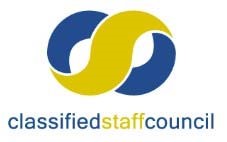 August 12, 2020 – General Meeting of 2020‐2021 year    The Classified Staff Council (CSC) meeting was called to order at 8:17 am by chair, Lindsay Snyder.   Roll Call Name  	Department  	Attendance    With 10 Council members in attendance, the majority required for a quorum was present. Agenda Agenda approved.  Lindsay requested a motion to approve the agenda.  Moved, seconded and approved.  Chair’s Welcome Minutes Meeting minutes approved.  Available minutes from the July meeting were emailed out to the council for review prior to the meeting.  Lindsay requested a motion to approve the minutes as corrected from July.  Moved, seconded and approved. Treasurer’s ReportOperating Budget- $9982.55Kristina received a check from King Soopers in the amount of $185.81 that still needs to be deposited.Foundation Account-   $21,982.36Monthly Report Marshall Parks- Human ResourcesCOVID Training module will be released this week for all employees to complete.President Feinstein will have a Budget Open Forum next Tuesday.Katrina Rodriguez and Mark Anderson will host a re-entry forum next week for faculty and staff.Family First Coronavirus Response Act information will be sent out to all faculty and staff.  This provides 80 hours of paid emergency sick leave (administrative) in the event an employee or one of their family members comes down with COVID or they need to stay home to care for a sick family member.Emergency Public Health Leave Policy has been drafted to allow staff to care for minor children offering 480 hours of leave.The first 80 hours would be taken in four hour increments at 100% pay.10 additional weeks could be taken at 2/3 pay with the ability to utilize sick time to compensate for the additional 1/3 of pay.Working on a similar policy for faculty.Andy will be sending out an announcement offering early retirement to Faculty and Classified Staff in the next few days.  This will apply to those that have 15 or more years of service at UNC.  Separation pay would be 1 week of pay/year of service up to 18 weeks.Currently around 100 CSC employees are eligible. After the announcement is sent out, Kyle will follow-up with an individual email to each of the people that are eligible.  They would then need to apply by September 18th with decisions and approvals being made by early October. Marshall announced that as part of the Colorado Partnership for Quality Jobs and Services Act, the state legislature has approved Colorado WINS.  This Act recognizes WINS as the certified employee organization, also known as a union, for most classified employees.30 minutes of time will be given to Colorado WINS during orientation of new classified employees.With the union representation, we will still be able to continue with Classified Staff Council.Kyle Mathes- PASC updateFirst meeting of the year is scheduled on September 2nd.  Election emails went out this week.Committees will be discussed in September. Amie Cieminski – Faculty SenateAcademic Re-Entry Task Force.  Working on a COVID faculty hand-book that will include how to handle office hours, dissertations that can now be done virtually.  47% of classes are face to face or hybrid this semester.Working with the Communications Department to compile information in one place for ease of access.Chair’s Reports Board of Trustees- No updatesBudget Task Force- Do not want to do furloughs or pay cuts.  But will evaluate later down the road.Fall enrollment numbers are down by about 400 confirmed.   Seeing a lot of deferral requests.President’s leadership council will start meeting again late August/early September.Vice Chair’s ReportStudent Senate-  No reportNew BusinessCommittee Reports- Heidi will send out a committee list to members to sign up for committees for the 20-21 year.Constitution and Elections Greg Johnson has rejoined the CSC.Public Relations- Newsletter can be sent out quarterly or some form of communication to the CSC.  Seeking a volunteer to take this on.  Will re-visit in September.Seeking Community ServiceFundraisingScholarship and Professional DevelopmentWorkplace Culture-Statewide Classified Liaison CouncilFaculty Senate, APASS, Bookstore, Campus Rec, HLC, Compensation, Sustainability, IM&T, Leave Share, Parking- New software conversion went on-line on Monday.  People should be able to purchase their parking passes next Monday for the year. They can be ordered on-line and will mailed to your home address.  Parking enforcement will begin again on September 8th.  There will not be any student staff in the front parking office.  Four student workers will each work 10 hours/week for parking enforcement. , UC, Work Environment Task, CETL, Inclusive Hiring Practices, University Center Advisory Board, Campus Climate Committee.   Next meeting The next meeting will be September 9h, 2020 at 8:15 a.m. via MS TEAMS linkAdjournment Meeting adjourned at 9:30 a.m.   Kim ArnoldAcademic Support & AdvisingPresentKristina BurtonParkingPresentCateline CorbinMarcus Garvey Cultural CenterPresentSandy GelattFacilities Mgmt./Mail ServicesPresentDoug HendershottStructural TradesExcusedKim LebsackMonfort College of BusinessPresentGreg JohnsonFacilities (new member)PresentJude MaesFacilitiesPresentCarlye MolpusAdmissionsExcusedDan RiesFacilities ManagementExcusedHeidi RomeroHumanities & Social SciencesPresentRoni SecordIM & TPresentLindsay SnyderAdmissionsPresentREPRESENTATIVESREPRESENTATIVESREPRESENTATIVESMarshall ParksHuman ResourcesPresentAmie CieminskiFaculty SenatePresentKyle MathesPASCPresentGUESTSGUESTSGUESTS